Ce document sera remis au jury pour l’épreuve orale d’admission.I – IDENTIFICATION DU CANDIDATNUMÉRO D’IDENTIFIANT : NOM DE FAMILLE :NOM D’USAGE OU DE FEMME MARIÉE : PRÉNOM :VOUS TROUVEREZ DANS LE GUIDE DE REMPLISSAGE (à consulter ICI)TOUS LES RENSEIGNEMENTS NÉCESSAIRES POUR VOUS AIDER À CONSTITUER VOTRE DOSSIER R.A.E.P.II – VOTRE EXPÉRIENCE PROFESSIONNELLEA - VOTRE PARCOURS PROFESSIONNELAux termes de l’article L212-7-  chapitre 2 – titre 1er -  livre II du Code général de la fonction publique, « Les compétences acquises dans l’exercice d’une activité syndicale sont prises en compte au titre des acquis de l’expérience professionnelle ».B - VOTRE FORMATION PROFESSIONNELLE ET CONTINUEDécrire les actions de formation qui illustrent le mieux les compétences acquises au cours du parcours professionnel  et /ou en lien avec votre projet professionnel.C - PRÉSENTATION D’UNE EXPÉRIENCE PROFESSIONNELLE MARQUANTEPrésenter, en une page dactylographiée maximum, une expérience ou une réalisation professionnelle permettant de valoriser votre parcours et vos compétences.D - DESCRIPTION DES MOTIVATIONS POUR PRÉSENTER CE CONCOURSDécrivez en trois pages dactylographiées maximum, vos motivations pour présenter le concours interne (en vous aidant des acquis de votre expérience professionnelle et de la valorisation de votre parcours et vos compétences). III – DÉCLARATION SUR L’HONNEURJe soussigné(e) ......................................................................................................................... souhaite me présenter au concours interne de sergent de Sapeurs-pompiers professionnels. Je déclare sur l’honneur : l’exactitude de toutes les informations figurant dans le présent dossier. avoir pris connaissance du règlement concernant les fausses déclarations ci-dessous : La loi punit quiconque se rend coupable de fausses déclarations : « Constitue un faux toute altération frauduleuse de la vérité, de nature à causer un préjudice et accompli par quelque moyen que ce soit, dans un écrit ou tout autre support d’expression de la pensée qui a pour objet ou qui peut avoir pour effet d’établir la preuve d’un droit ou d’un fait ayant des conséquences juridiques. Le faux et l’usage de faux sont punis de trois ans d’emprisonnement et de 45 000 euros d’amende. » (code pénal art. 441-6) « Le fait de se faire délivrer indûment par une administration publique ou par un organisme chargé d’une mission de service public, par quelque moyen frauduleux que ce soit, un document destiné à constater un droit, une identité ou une qualité ou à accorder une autorisation, est puni de deux ans d’emprisonnement et de 30 000 euros d’amende. » (code pénal art.441-6) Le service concours du CDG 34 se réserve la possibilité de vérifier l’exactitude de mes déclarations.  	A 	, le  Signature du demandeur IV – ANNEXES FACULTATIVESSi vous le souhaitez, vous pouvez compléter le dossier avec une synthèse de travaux réalisés (note, rapport, étude…).Deux documents maximum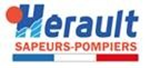 DOSSIER DE RECONNAISSANCE DES ACQUIS DE L’EXPÉRIENCE PROFESSIONNELLE (R.A.E.P.) DU CONCOURS INTERNE D'ACCÈS AU GRADE DE SERGENT DE SAPEURS-POMPIERS PROFESSIONNELSSESSION 2024PÉRIODE(DE…..A….)NOM DU SERVICE D'EMPLOIET AFFECTATION(S) PRECISE(S)GRADES ET FONCTIONS EXERCÉESCOMPÉTENCES ACQUISES ET DEVELOPPÉESPÉRIODE DURÉEORGANISME DE FORMATIONDOMAINE/SPÉCIALITÉTHÈME DE LA FORMATION (ET INTITULÉ DU TITRE ÉVENTUELLEMENT OBTENU)du : au : du : au : du : au : du : au : 